§3263.  Appointment; vacancies; compensationThe Board of Licensure in Medicine, as established by Title 5, section 12004‑A, subsection 24, and in this chapter called the "board," consists of 11 individuals who are residents of this State, appointed by the Governor.  Three individuals must be representatives of the public.  Six individuals must be graduates of a legally chartered medical college or university having authority to confer degrees in medicine and must have been actively engaged in the practice of their profession in this State for a continuous period of 5 years preceding their appointments to the board.  Two individuals must be physician assistants licensed under this chapter who have been actively engaged in the practice of the profession of physician assistant in this State for a continuous period of 5 years preceding appointment to the board.  A full-term appointment is for 6 years.  Appointment of members must comply with Title 10, section 8009.  A member of the board may be removed from office for cause by the Governor.  [PL 2019, c. 627, Pt. B, §14 (AMD).]Members of said board shall be compensated according to the provisions of Title 5, chapter 379.  If the fees to be collected under any of the provisions of this chapter are insufficient to pay the salaries and expenses provided by this section, the members of said board shall be entitled to only a pro rata payment for salary in any years in which such fees are insufficient.  [PL 1983, c. 812, §228 (AMD).]SECTION HISTORYPL 1971, c. 591, §1 (NEW). PL 1975, c. 575, §37 (AMD). PL 1975, c. 771, §§360,361 (AMD). PL 1977, c. 388, §1 (AMD). PL 1983, c. 176, §16 (AMD). PL 1983, c. 812, §228 (AMD). PL 1989, c. 462, §9 (AMD). PL 1989, c. 503, §B139 (AMD). PL 1989, c. 878, §A95 (AMD). PL 1993, c. 600, §A198 (AMD). PL 1997, c. 680, §C1 (AMD). PL 2007, c. 695, Pt. B, §11 (AMD). PL 2013, c. 101, §5 (AMD). PL 2019, c. 627, Pt. B, §14 (AMD). The State of Maine claims a copyright in its codified statutes. If you intend to republish this material, we require that you include the following disclaimer in your publication:All copyrights and other rights to statutory text are reserved by the State of Maine. The text included in this publication reflects changes made through the First Regular and Frist Special Session of the 131st Maine Legislature and is current through November 1, 2023
                    . The text is subject to change without notice. It is a version that has not been officially certified by the Secretary of State. Refer to the Maine Revised Statutes Annotated and supplements for certified text.
                The Office of the Revisor of Statutes also requests that you send us one copy of any statutory publication you may produce. Our goal is not to restrict publishing activity, but to keep track of who is publishing what, to identify any needless duplication and to preserve the State's copyright rights.PLEASE NOTE: The Revisor's Office cannot perform research for or provide legal advice or interpretation of Maine law to the public. If you need legal assistance, please contact a qualified attorney.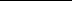 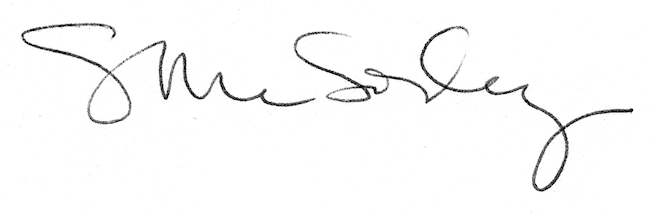 